МИНИСТЕРСТВО ОБРАЗОВАНИЯ И НАУКИ УДМУРТСКОЙ РЕСПУБЛИКИБЮДЖЕТНОЕ ПРОФЕССИОНАЛЬНОЕ ОБРАЗОВАТЕЛЬНОЕ УЧРЕЖДЕНИЕ УДМУРТСКОЙ РЕСПУБЛИКИ«САРАПУЛЬСКИЙ ПЕДАГОГИЧЕСКИЙ КОЛЛЕДЖ»ИННОВАЦИОННЫЙ ПРОЕКТ ОБРАЗОВАТЕЛЬНОЙ ОРГАНИЗАЦИИ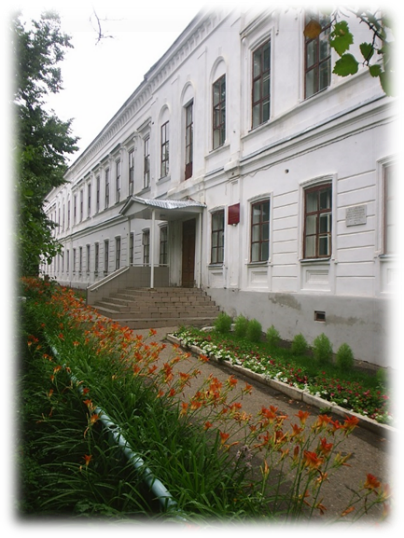 «Инновационный ресурсный центр дошкольного образования Удмуртской Республики как современная система профессиональной подготовки педагогических кадров к реализации ФГОС ДО»Сарапул, 2016 год1. Сведения об образовательной организации1.1. Полное наименование образовательной организации: Бюджетное профессиональное образовательное учреждение Удмуртской Республики «Сарапульский педагогический колледж»1.2. Юридический адрес образовательной организации: 427967, Удмуртская Республика, г. Сарапул, ул. Гагарина, д.52б1.3. Контакты: Телефон/факс: 8 (34147)4-09-54E-mail: sarapulpk@mail.ruСайт: sarpk.udmprof.ru1.4. Ф.И.О. руководителя образовательной организации: Болотникова Светлана Михайловна1.5. Краткие статистические данные: обучение в педагогическом колледже ведется по следующим специальностям: «Физическая культура», «Дошкольное образование», «Преподавание в начальных классах», «Педагогика дополнительного образования», общее количество студентов- 506 человек.2. Наименование направления реализации образовательной практики:Инновационный ресурсный центр дошкольного образования Удмуртской Республики как современная система профессиональной подготовки педагогических кадров к реализации ФГОС ДО.3. Актуальность проекта:Ресурсные центры на сегодняшний день стали структурными подразделениями многих образовательных учреждений. Каждый из них имеет свои цели и задачи, выполняет свои определенные функции. В августе 2013 года на базе БОУ СПО УР «Сарапульский педагогический колледж» был создан Инновационный ресурсный центр дошкольного образования, который 15 мая 2014 года приобрел статус республиканского (приказ МО и Н УР №418 от 12.05.2014г.)Идея создания Центра возникла из необходимости перехода на качественно новый уровень подготовки специалистов дошкольного образования на основе требований ФГОС СПО и ФГОС ДО. Федеральные государственные образовательные стандарты определяют сегодня новый вектор профессионального развития педагога – владение инновационными методиками и технологиями дошкольного образования и реализация современных подходов в организации деткой деятельности на основе развития мотивационной сферы ребёнка. В условиях современного динамично развивающегося образовательного пространства меняются требования к подготовке специалистов в области дошкольного образования.ФГОС ДО является инновационной системой, в деятельность которой будут вовлечены все работники ДОО.Федеральный государственный образовательный стандарт решает задачу повышения качества дошкольного образования посредством изменения подходов к организации деятельности ребенка.Современный специалист должен овладеть новыми образовательными технологиями. Инновационный ресурсный центр дошкольного образования способен обеспечить необходимые и достаточные условия для получения педагогами образовательных и методических услуг высокого качества для успешной реализации ФГОС ДО. 4. Цель инновационного проекта: Обеспечение высокого качества профессиональной подготовки выпускников специальности «Дошкольное образование», повышение уровня профессиональной компетентности педагогов ДОО, организационно-методическое сопровождение инноваций, обеспечивающих решение приоритетных направлений системы дошкольного образования Удмуртской Республики.Задачи инновационного проекта:Создание современной комплексной материальной и учебно-методической базы по специальности «Дошкольное образование», отвечающей современным требованиям ФГОС СПО, ФГОС ДО.Формирование общих и профессиональных компетенций будущих педагогов дошкольного образования на основе практико-ориентированного подхода в обучении.Повышение профессионального и методического мастерства педагогических кадров дошкольных образовательных организаций через развитие системы повышения квалификации действующих педагогов ДОО в условиях реализации постоянно обновляющихся учебных и стажировочных программ, основанных на современных требованиях ФГОС ДО.Организация стажировок на базе первичных инновационных площадок для педагогических работников дошкольных образовательных организаций УР.Расширение образовательных и консалтинговых услуг для родителей и детей дошкольного и младшего школьного возраста.Организация системного взаимодействия с различными структурами, занимающимися вопросами развития дошкольного образования.5. Нормативные документы:Федеральный закон от 29.12.2012 N 273-ФЗ «Об образовании в Российской Федерации»ФГОС СПО по специальности 44.02.01 Дошкольное образование (Приказ МОиН РФ от 27 октября 2014 г. N 1351)ФГОС Дошкольное образование (Приказ МОиН РФ от 17 октября 2013 г. N 1155)Профессиональный стандарт педагога (Приказ Министерства труда и социальной защиты Российской Федерации от 18 октября 2013 г. № 544н)Приказ МОиН УР №418 от 12.05.2014г. «О согласовании действий бюджетного образовательного учреждения среднего профессионального образования Удмуртской Республики «Сарапульский педагогический колледж» по созданию «Инновационного ресурсного центра дошкольного образования» Положение об Инновационном ресурсном центре дошкольного образования БОУ СПО УР «Сарапульский педагогический колледж» от 01.09.2014г.Положение о Первичной инновационной образовательной площадке от 5.09.2013г.Положение о Стажерской площадке от 01.09.2014г.6. Описание образовательного проекта Деятельность Инновационного ресурсного центра дошкольного образования Удмуртской Республики (ИРЦ ДО УР) осуществляется по следующим направлениям:1. Совершенствование системы непрерывного педагогического образования, которая включает в себя:предпрофильную подготовку учащихся 8-9 классов через организацию профориентационной работы с усилением психологической диагностики по профессиональному самоопределению и создание альтернативного класса педагогического профиля;совершенствование подготовки специалистов для ДОО, способных реализовать ФГОСДО на практике;методическое сопровождение выпускников специальности «Дошкольное образование» в течение 3-х лет;реализацию проекта сотрудничества с ВУЗами для продолжения педагогического образования выпускников колледжа по ускоренной программе на бюджетной основе.2. Дополнительное образование студентов и педагогических работников ДОО имеет целью внедрение новых организационных механизмов, стимулирующих повышение качества среднего педагогического образования, обеспечивающих формирование общих и профессиональных компетенций студентов и педагогов ДОО в области дошкольного образования. Для реализации дополнительного образования студентов открывается Лаборатория повышения качества знаний, которая работает на основе интересов самих студентов, чтобы углубить практический опыт в определенных дисциплинах и профессиональных модулях; ознакомить с инновационными методиками и технологиями дошкольного образования с помощью спецкурсов. В данном направлении реализуются запросы работодателей в узкой специализации студентов и педагогов в различных образовательных областях.3. Педагогическое образование населения. Цель- расширение образовательных и консалтинговых услуг для родителей и детей дошкольного и младшего школьного возраста. Реализуется через деятельность Центра игровой поддержки ребенка «Кроха+», который обеспечивает доступность системы дополнительного образования детей, начиная с первого года жизни до 10 лет, решает проблему педагогического просвещения родителей по вопросам обучения и воспитания детей раннего, дошкольного и младшего школьного возраста.4. Повышение квалификации педагогов ДОО. Основными формами повышения квалификации на базе ИРЦ ДО УР являются обучающие семинары и семинары-практикумы, стажировки, курсы повышения квалификации, тематика которых раскрывает самые актуальные вопросы теории и методики дошкольного образования в связи с внедрением ФГОС ДО. Разработаны программы модульных и краткосрочных курсов по внедрению новых технологий ДО, практикуется дистанционное обучение по вопросам дошкольного образования. ИРЦ ДО УР проводит также внешнее рецензирование образовательных программ, созданных непосредственно дошкольными образовательными организациями по ФГОС ДО.Центр уделяет большое внимание изучению, обобщению и распространению передового педагогического опыта дошкольных образовательных организаций. Работа ведется непосредственно в 10 детских садах города Сарапула, Сарапульского и Каракулинского районов Удмуртской Республики в форме первичных инновационных и стажерских площадок. Там, где обобщение опыта завершено, есть готовность коллектива детского сада к распространению опыта, дошкольная образовательная организация переходит в новый статус - стажерская площадка. Стажерские площадки являются участниками курсов повышения квалификации, стажировочной базой для педагогов ДОО по разработанным темам. Инновационный ресурсный центр регулярно проводит мероприятия методического характера, индивидуальные консультации для своих инновационных и стажерских площадок. В частности, состоялся «круглый стол» по теме «Проблемы внедрения ФГОС дошкольного образования в ДОО»; проведен обучающий семинар «Инновационные подходы к организации жизнедеятельности детей в детских образовательных организациях на примере европейской системы дошкольного образования», «Технологии легоконструирования и робототехники для дошкольников», «ИКТ-технологии в образовательном процессе детского сада», «Современные требования к организации развивающей предметно-пространственной среды детского сада», «Организация познавательно-исследовательской деятельности дошкольников», «Организация самостоятельной музыкально-театрализованной деятельности дошкольников», «Использование неформатного оборудования на занятиях по физическому воспитанию», «Приемы игрового стрейчинга на занятиях по физическому воспитанию».  На мероприятия приглашаются руководители управлений образования администрации г. Сарапула, Сарапульского, Каракулинского, Камбарского, Киясовского районов, методисты дошкольного образования, заведующие детских садов г. Сарапула, педагоги ДОО, представители родительской общественности.7. Полученные и ожидаемые результаты1. Совершенствование материально-технической базы Инновационного ресурсного центра: Созданы две Лаборатории (Лаборатория практического обучения студентов специальности «Дошкольное образования», Лаборатория инновационных технологий дошкольного образования»), Кабинет теоретических и методических основ дошкольного образования, Лего-центр.Планируется открытие SMART-центра и Научно-методической лаборатории технологий инклюзивного образования.        2. Работа инновационных и стажерских площадокНа сегодняшний день функционирует 11 инновационных и 3 стажерских площадки с разнообразной тематикой по дошкольному образованию.  Планируется расширение работы инновационных и стажерских площадок с целью успешной реализации ФГОС ДО.3. Проведение курсов повышения квалификации:Внедрение разнообразных форм: персонифицированные курсы, курсы по запросам ДОО.Увеличение количества обучаемых педагогов через ИРЦДО УР.Совершенствование программного обеспечения курсов повышения квалификации. В течение 2015-2016 учебного года 5 образовательных программ, разработанных коллективом преподавателей колледжа, вошли в республиканский реестр программ дополнительного профессионального образования для реализации персонифицированной системы повышения квалификации педагогов ДОО.4. Взаимодействие с сетевыми партнерами: ИРЦ ДО УР успешно взаимодействует с различными образовательными организациями (18), с учреждениями науки (2), учреждениями культуры и спорта (10), готов расширять границы социального партнерства. Планируется увеличение количества сетевых партнеров на российском и международном уровне.5. Совершенствование работы Центра игровой поддержки «КРОХА+»:Постоянное совершенствование материально-технической и методической базы данного центра. В течение двух лет реализовалась практика инклюзивного образования детей с ОВЗ. Полученный опыт будет использован для практической подготовки студентов и педагогов ДОО в области инклюзивного образования.В дальнейшем предполагается:Расширение спектра дополнительных образовательных услуг для населенияРасширение клиентской базы.Внедрение разнообразных форм взаимодействия с родителями.Привлечение большего количества студентов для организации образовательных услуг «КРОХА+».6. Организация республиканских и межрегиональных семинаров по проблемам реализации ФГОС ДО.За три года существования ИРЦДО УР было проведено один республиканский семинар и 2 межрегиональных семинара по вопросам реализации ФГОС ДО.В дальнейшем планируется межрегиональный семинар по проблемам внедрения ФГОС ДО.7. Увеличение количества публикаций.8. Участие в конкурсах профессионального мастерства в рамках Национального чемпионата «Молодые профессионалы» (WorldSkills Russia) по компетенции «Воспитатель детей дошкольного возраста» Преподавателями колледжа разработана методика эффективной подготовки участников к Национальному чемпионату «Молодые профессионалы» (WorldSkills Russia) 2016.9. Создание фильма о деятельности Инновационного ресурсного центра ДО УР. 